Цели:Познакомить учащихся с биографиями первооткрывателей космической эры, являющимися примером трудолюбия, упорства в достижения цели.Расширить представления учащихся о первых шагах в космосе.Привлечь учащихся к изучению соответствующей литературы для расширения кругозора.Задачи:Рассмотреть основные этапы развития космонавтики.Систематизировать знания учащихся о космосе с помощью выполнения творческой работы.Закрепить полученные знания по вопросам викторины.Актуальность:Вопрос о значимости развития космонавтики всегда актуален, т.к. каждый человек должен знать имена первооткрывателей космоса, а также и  имена тех, кто был основоположником и теоретиком.Ход мероприятия (сопровождается презентацией «Приложение 1»)Организационный момент. Вступление учителя.Мечта о космосе, пожалуй, одна из самых первых, которая родилась у человечества. Мир звезд  привлекал астрономов и философов Древней Греции, эпохи Возрождения.  Мечта о полетах к звездам всегда была с человеком. Человека манили голубые дали. Во многих странах возникали мифы, легенды о людях, которые пытались преодолеть земное притяжение. И  все-таки эта мечта осуществилась. 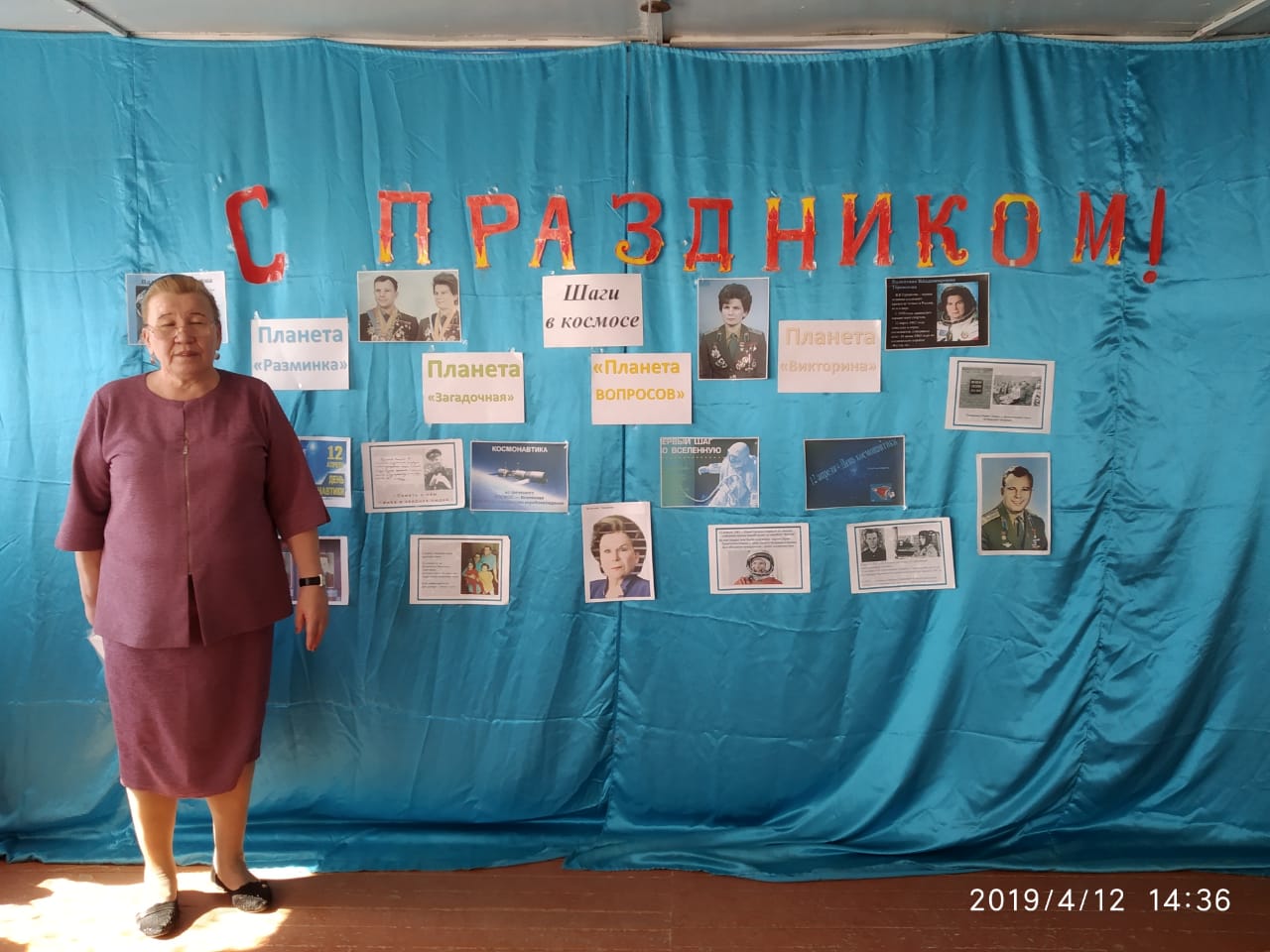 Ведущий 1: 4 октября 1957 года в нашей стране был запущен искусственный спутник Земли. Его вес составлял 83,6 кг, корпус имел форму шара диаметром 0,58 метров. Аппаратура и источники питания располагались в герметичном корпусе. Три недели активно работал первый космический исследователь. С его данные по распространению радиосигналов в ионосфере.3 ноября 1957 года был запущен второй ИСЗ, в кабине которого находилась собака Лайка.19 августа 1960 года был запущен корабль-спутник, в кабине которого находились собаки Белка и Стрелка. Они благополучно вернулись на Землю.Также в космосе побывали собаки Пчёлка и Мушка, Чернушка и Звёздочка и т.д.Всего в космосе побывало 11 собак из 28 отобранных. 6 собак вернулись назад. В космосе первыми в Китае были змеи, во Франции – кошки, в США – обезьяны. Всё было направлено для подготовки полёта человека в космос.Ученик:Рассвет. Ещё не знаем ничего.
Обычные. Последние известия.
А он уже летит через созвездия.
Земля проснётся с именем его.Земля ждала, как ожидала слова,
Когда ещё никто не говорил,
А он уже обнялся с Королевым,
А он уже прощался и шутил.В предчувствии неведомой отваги
Ракета серебрилась, как мороз.
Земля ждала. В степи алели маки.
Друзья молчали. Он улыбку нёс.В нехожено – нелётаное счастье
Он гнал ракетных, огненных коней,
Высокого события участник,
Которое с Земли ещё видней.Ведущий 2: Гагарин на корабле «Восток» первым в истории человечества 12 апреля 1961 года совершил космический полет вокруг нашей планеты. Этот день вошел в историю человечества как начало новой эры — эры полетов человека в космос. Как ликовал весь мир! «Гражданин Вселенной» — так звали Гагарина люди на всех континентах Земли.Ученик:В скафандре, по рабочему, как был.
У Волги на виду, ему знакомой, 
На вспаханную землю он ступил
И зашагал, растаптывая комья.
На перелески, пашни посмотрел.
Земля! И вид её не изменился.
Сегодня в космос он с неё взлетел, 
Сегодня ж на неё и возвратился.
Всё так же низко облака бегут,
Все так же небо сосны стерегут.
Все тот же день, 
Часов всё та же мера…
Прошло лишь сто,
Сто с небольшим минут.
А на Земле уже иная эра,
Которую космической зовут! 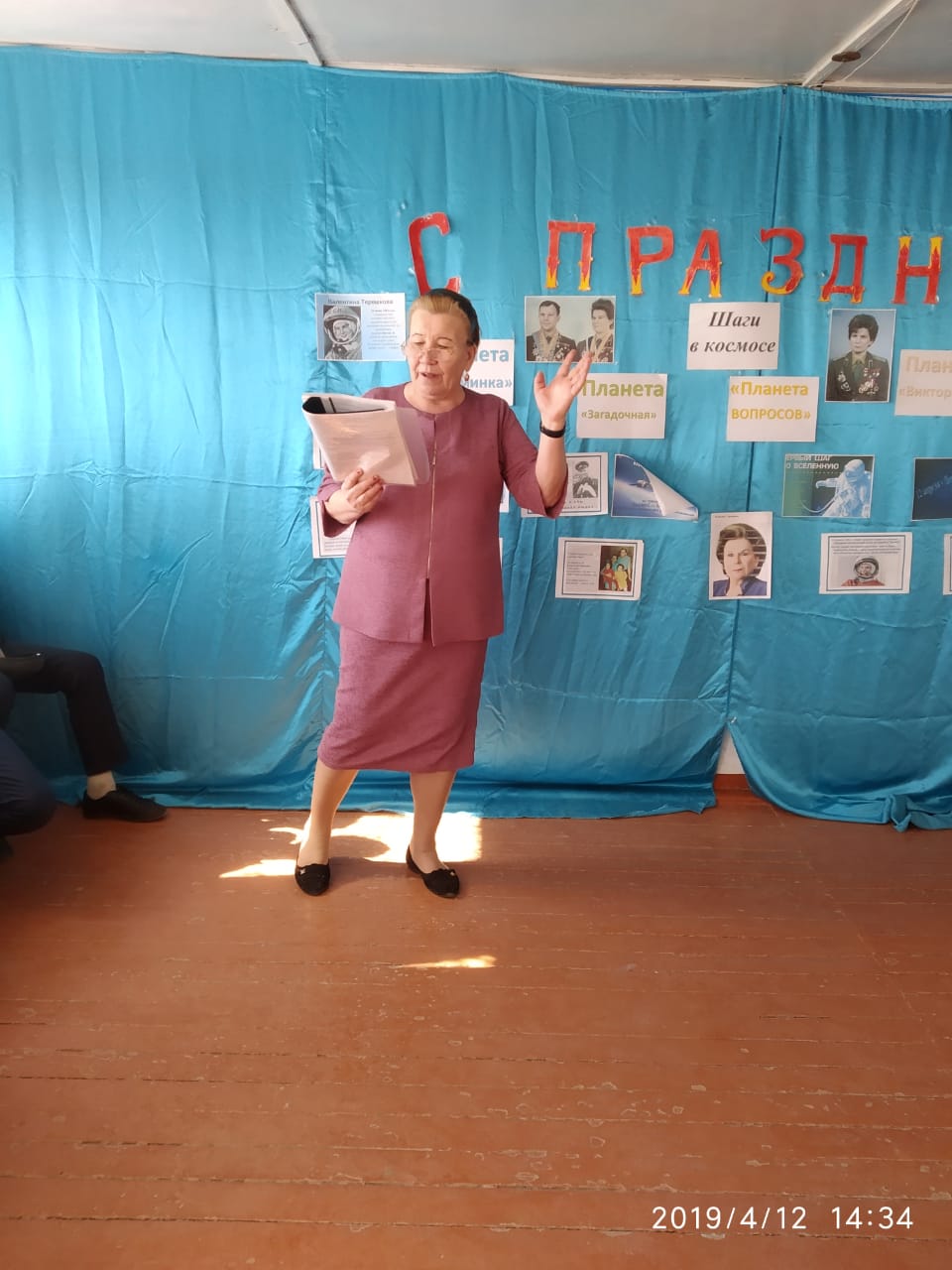 Сообщение учащихся о Гагарине.Ведущий 1: В 1963 году весь мир восхищался новым подвигом – полётом первой женщины-космонавта Валентины Владимировны Терешковой.  На космическом корабле «Восток-6» Терешкова совершила 48 витков вокруг Земли, находясь на орбите трое суток, и благополучно вернулась на Землю.Сообщение учащихся о Терешковой.Ведущий 2: Развитие космонавтики во многом зависит от возможности активной деятельности человека в открытом космическом пространстве. Первый шаг в этом направлении был сделан в полете космического корабля «Восход-2» космонавтами Павлом Ивановичем Беляевым и Алексеем Архиповичем Леоновым. Корабль «Восход-2», выведенный на околоземную орбиту 18 марта 1965 года, был оснащен шлюзовой камерой и оборудованием для выхода человека в космическое пространство. В полете, на высоте около 500 км, космонавт А. Леонов в специальном скафандре с автономной системой жизнеобеспечения впервые в историй космонавтики вышел в открытое космическое пространство. Вне шлюзовой камеры он находился в течение 12 минут, удаляясь от корабля на расстояние до 5 метров. Космонавт выполнил запланированные работы, провел технические наблюдения. Полет корабля продолжался 26 часов. Его посадка была осуществлена с использованием ручной системы управления. Проведенный эксперимент подтвердил возможность пребывания человека в открытом космосе и полного сохранения его работоспособности в специальном снаряжении.Ведущий 1: В 70-х годах были запущены космические аппараты на Луну. 10 ноября 1970 стартовала станция «Луна-17» с аппаратом «Луноход-1». После выхода на околоземную орбиту и проведение маневров, станция совершила мягкую посадку в Море Дождей. По трапам на лунную поверхность сошел самоходный аппарат. Весил он 756 кг и состоял из приборного отсека и колесного шасси. Проработал «Луноход-1» 10,5 месяцев. Он имел две камеры, с помощью которых были получены панорамные изображения лунной поверхности, звездного неба, Солнца и Земли.  Ведущий 2: В феврале  1972 года « Луна-21»доставила в кратер Лемонье (Море Ясности) « Луноход-2». Он проработал 4 месяца, прошел 37 километров. Масса «Лунохода-2» была равна 840кг. « Луноход-1» и « Луноход-2»имели грунтозаборные устройства. Благодаря данным, полученным спутниками серии «Луна» была составлена карта и получены фотографии лунной поверхности.Ученик:Ракета снова нас приводит
В потусторонние края,
Где в тёмном лунном небосводе 
Сияет тёплая Земля.В трещиноватом реголите 
Сигналы странные слышны,
И тайны Вечности сокрыты
В камнях обратной стороны.В обрывах кратерах опасных
И в океане без воды
Искали долго и напрасно
Живой материи следы. 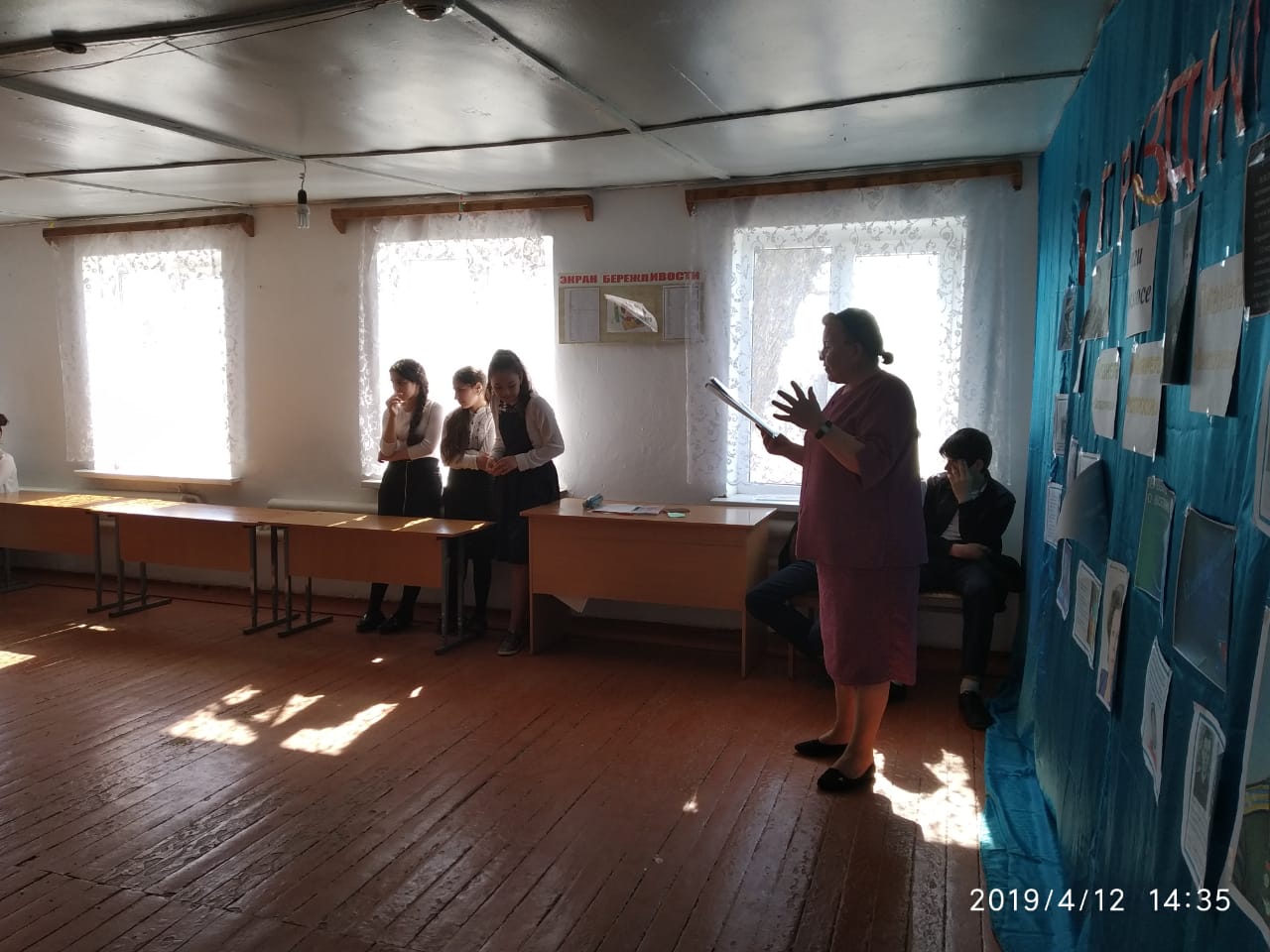 Просмотр фрагментов видеофильма о Луне.Творческая работа. (На листе формата А3 учащиеся делают коллаж из вырезок, подобранных заранее из журналов и газет на тему «Космос», дают название своей работе).Ведущий 1: Всё, о чём  говорилось выше, не могло быть исполнено без главного инженера конструктора Королёва Сергея Павловича. Под его руководством были созданы первые баллистические и геофизические ракеты.4 октября 1957 года  сконструированная им ракета вывела на орбиту первый ИСЗ. С этого дня и началась эра практической космонавтики. Под руководством Королёва были созданы три поколения космических кораблей: «Восток», «Восход», «Союз».Сообщение учащихся о Королёве С.П.Ведущий 2: А началу развития космонавтики мы обязаны К.Э Циолковскому. Всю свою жизнь он посветил мечте о преодолении земного тяготения, о полном отсутствии тяжести. В своих фантастических рассказах он смог описать всё то, что пришлось испытать Гагарину в космосе.Да, часто по ночам, в морозе остром,
Когда трещит, раскалываясь, лёд
Я видел, как упрямо Циолковский
Отбрасывает руку в небосвод.
Так на заре своей лесной весны
Я с гением одну минуту прожил.
Пусть не герои мы, но всё же, всё же
Нам снятся героические сны.Сообщение учащихся о Циолковском К.Э.Викторина.На государственном флаге какой страны изображено солнце?
а) Япония 
б) Франция 
в) Великобритания 
г) РумынияКакое небесное тело всегда обращено к Земле одной стороной? 
а) Меркурий
б) Луна 
в) Марс 
г) СолнцеКакая планета названа в честь Бога Войны? 
а) Юпитер 
б) Уран 
в) Сатурн 
г) МарсКакое небесное тело затмевает Солнце, когда происходит солнечное затмение? 
а) Луна 
б) комета 
в) Земля 
г) астероидНа каком небесном теле есть моря Ясности, Спокойствия и Океан Бурь? 
а) Марс
б) Венера 
в) Сатурн 
г) ЛунаНазовите клички первых собак, полетевших в космос? 
а) Пчёлка и Мушка 
б) Дезик и Цыган 
в) Белка и Стрелка 
г) Лайка и ПчёлкаНазовите имя космонавта, впервые вышедшего в открытый космос? 
а) Гагарин
б) Леонов 
в) Циолковский 
г) КоролёвКак называется корабль, на котором Ю.Гагарин совершил первый полёт в космос? 
а) Восток-1
б) Союз-1
в) Апполон-1
г) Меркурий-1Какую планету называют утренней или вечерней звездой? 
а) Меркурий
б) Венера 
в) Марс 
г) СатурнКакой временной отрезок определяется по вращению земли вокруг своей оси? 
а) год
б) сутки
в) неделя 
г) месяц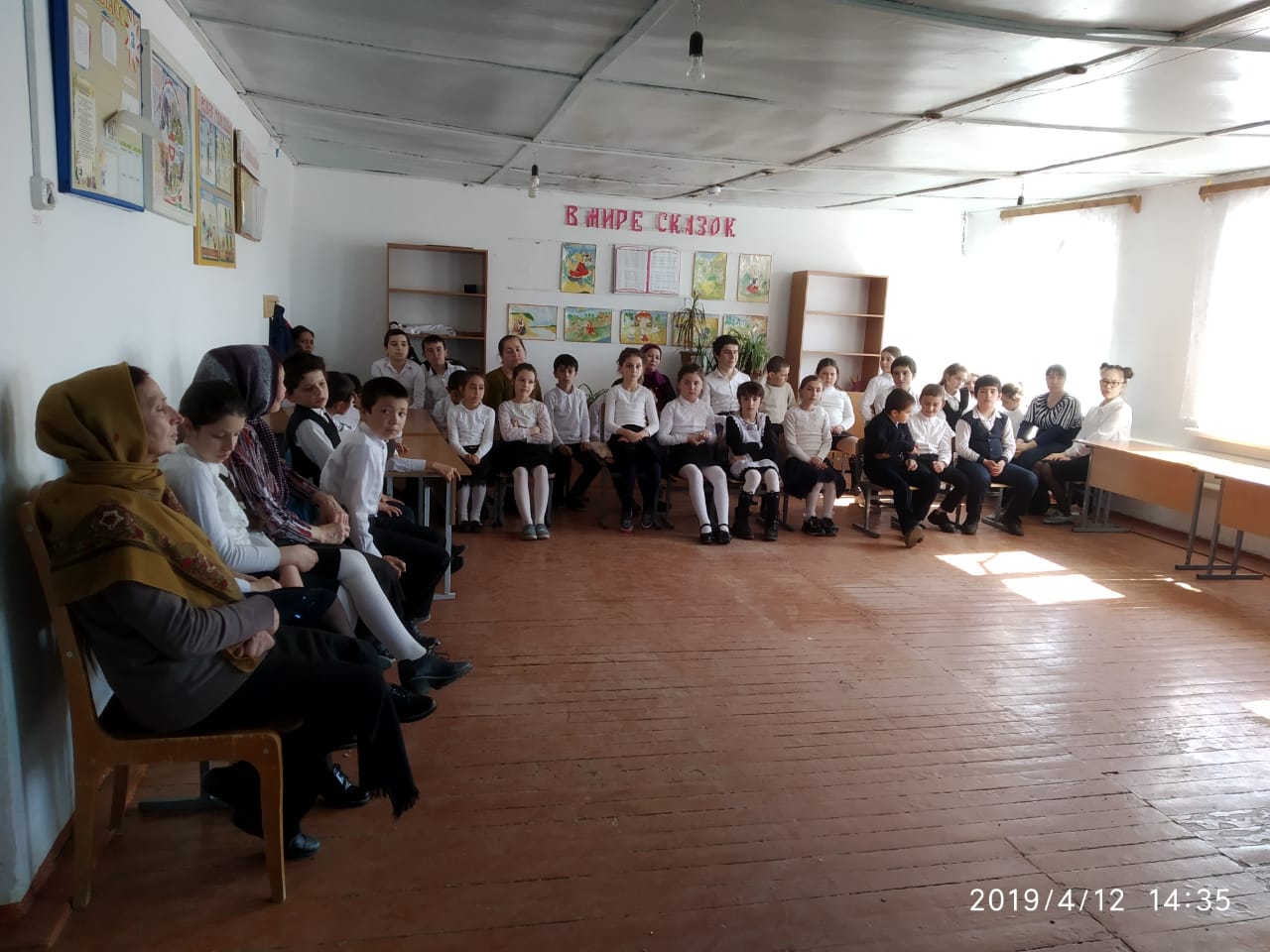 